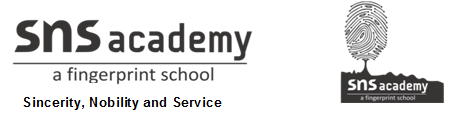 ANNUAL REVISION – 2019-20ANSWER THE FOLLOWING: 3 MARKS AND 5 MARKS:GEOGRAPHY1. Technology and time are the two main factors which can change substance into a resource.” Justify the statement.2. Discuss the agricultural practices that can be adopted for soil conservation.3. Natural vegetation is an important natural resource. Justify this statement.4. Explain the methods of mineral extraction.5. Distinguish between Metallic and Non-Metallic.6. Distinguish Conventional and Non-conventional power resources.7. Why is Petroleum called ‘black gold’.?8. Define – Tertiary activities, Sericulture, Viticulture and arable land.9. Explain the three different economic activities performed by human beings.10. Distinguish between intensive and extensive farming.11. How has the Green Revolution changed agriculture in India?12. Listout the problems faced by the Indian farmers.13. Give any three reasons for the growth of cotton textile mills in Ahmadabad over Mumbai?14. What is the geographical environment for farming in the Prairies.15. Write a short note on the information technology industry.16. List out and explain any five factors which affect the distribution of population.17. What are the factors on which the human capacity to convert natural resources into useful products depend?18. Define – Density of population, Birth rate, Death rate, Annual Population growth, age composition and Sex ratio.19. Why do you think people mostly migrate from rural to urban areas?20. MAP WORK: (LOCATION) India Political mapa) Densely populated states      b) Sparsely populated states  c) Jamshedpur  (Iron and steel industry)     d) Bangalore ( IT industry) e) Mumbai (IT industry)       f) Ahamadabad (cotton textile industry)g) Bhilai         h) Neyveli (coal mine)       i) Kerala (Rubber growing region)j) Assam (Tea growing region)    OIL MINES IN INDIAk)  Narora     l) Tarapur    m) Kalpakkam  n) Ankaleshwar     o) Digboi     p) Mumbai High  